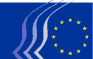 Euroopa Majandus- ja SotsiaalkomiteeBrüssel, 13. aprill 2016Sisukord:1.	MAJANDUSJUHTIMINE / FINANTSVAHENDID / MAKSUSTAMINE	32.	SISETURG	113.	MERESÕIDUOHUTUS	124.	OHUTUS	1316.–17. märtsi täiskogu istungjärgul osalesid Euroopa Liidu välisasjade ja julgeolekupoliitika kõrge esindaja ja komisjoni asepresident Federica MOGHERINI ja Euroopa Komisjoni rände, siseasjade ja kodakondsuse volinik Dimitris AVRAMOPOULOS.Istungjärgul võeti vastu järgmised arvamused.MAJANDUSJUHTIMINE / FINANTSVAHENDID / MAKSUSTAMINEProspektidirektiivRaportöör:	Milena Angelova (tööandjate rühm – BG)Viide:		EESC-2015-05834-00-00-AC-TRAPõhipunktidKomitee toetab kindlalt kõnealust määruse ettepanekut. Ta tunnustab seda, et määruse vorm annab võrreldes direktiivi vormiga parema õigusliku selguse. Põhimõttel muuta prospekt lugejasõbralikumaks ja keskenduda emitendi eriolukorrale on kaks eelist: see vähendab kulusid ning suurendab prospekti asjakohasust.Komitee näeb ka võimalust, et kõik ELi prospektid on kättesaadavad ühtses kasutajasõbralikus ja ligipääsetavas andmebaasis.Halduskulude vähendamine, kui koostatakse prospekte kõigile emitentidele, eelkõige VKEde, sagedaste väärpaberite emitentide ja teiseste emissioonide jaoks, väärib komitee toetust.Kõik sidusrühmad tuleb tihedalt kaasata teise tasandi õigusakti loomise protsessi ning põhjalikku kvaliteedihindamisse, mida tehakse kaks aastat pärast määruse rakendamise algust. Komitee on väga huvitatud aktiivsest osalemisest nendes konsultatsioonides.Komitee kutsub komisjoni üles selgitama mõnesid ebaselgeid küsimusi, eeskätt seoses liikmesriikidele jäetud otsustamisvabadusega.Kontaktisik:	Siegfried Jantscher(Tel 00 32 2 546 82 87 – e-post: siegfried.jantscher@eesc.europa.eu)Euroala välisesindatusRaportöör:	Petr Zahradník (tööandjate rühm – CZ)Viide:		COM(2015) 602 final ja COM(2015) 603 final – 2015/0250 (NLE)EESC-2015-05877-00-00-AC-TRAPõhipunktidEuroala peab suurendama oma välisesindatust. See suurendaks euroala kaalukust rahvusvaheliste finantsasutuste silmis ja annaks kesksema koha rahvusvahelistel finantsturgudel.Komitee toetab mõlema arutluse all oleva komisjoni dokumendi põhiideed ning nõustub ka sellega, et esikohale seatakse euroala välisesindatuse tugevdamine Rahvusvahelises Valuutafondis (IMF).Kuid samal ajal teeb komitee siiski ettepaneku, et Euroopa Komisjon töötaks välja stsenaariume, kuidas tugevdada ja tõhustada sidemeid ka muude asjakohaste rahvusvaheliste organisatsioonidega, võttes eelkõige arvesse nende pädevusvaldkondi.Komitee nõustub üldjoontes lõppeesmärgiga kehtestada ühisesindaja koht IMFis hiljemalt 2025. aastaks. Sellega seoses kutsub komitee üles ka selgelt ja üheselt määratlema euroala välisesindatuse ülesanded ning siduma selle kooskõlastatult ELi rolliga tervikuna (ühtse turu ühtsuse säilitamise eesmärgil).Komitee nõustub kolmeetapilise stsenaariumi põhiosadega, mille eesmärk on saavutada 2025. aastaks ühisesindaja koht IMFis. Tuleb aga avaldada vastavat poliitilist survet tagamaks, et liikmesriigid täidaksid sellest tulenevad kohustused õigeaegselt.Komitee eeldab, et kavandatav kord toob kaasa parema ja põhjalikuma koordineerimise liikmesriikide vahel majanduspoliitika ja selle välismõõtme vallas, ning eeldab selle vastavat koordineerimist asjakohaste ELi institutsioonide ja asutuste vahel, tagades samuti maksimaalse läbipaistvuse.Komitee soovitab lisada majandusanalüüsi ning lühikese avalduse oodatava kasu ja mõju kohta pärast selle rakendamist.Kontaktisik: 	Alexander Alexandrov(Tel 00 32 2 546 9805 - e-post: Alexander.Alexandrov@eesc.europa.eu)Euroopa hoiuste tagamise skeemRaportöör:	Daniel Mareels (tööandjate rühm – BE)Viide:		COM(2015) 586 final – 2015/0270 (COD)  
			EESC-2015-06357-00-00-AC-TRAPõhipunktidHoiuste stabiilsus, kindlus ja turvalisus on meie kõigi, ning eelkõige säästjate ja hoiustajate huvides.Komitee jaokson ilmne, täiendava riskide jagamise sisseviimine (vt EDISi ettepanek) peab käima käsikäes edasise riskide vähendamisega pangandusliidus. Kuna mõlemal meetmel on mitmeid ühiseid pangandusliidu lõpuleviimise ja tugevdamise jaoks põhimõttelisi ja olulisi eesmärke ja mõlemad on vajalikud tasakaalustatud lahenduse pakkumiseks, tuleb nendega tegeleda viivitamatult ja paralleelselt ning need ka tegelikkuses ellu viia;on peamine pangandusliidu edasine tugevdamine EDISi abil (mis moodustab pangandusliidu kolmanda samba), pangandusliidu vastupanuvõime suurendamine võimalike finantskriiside suhtes ning majandusliku ja finantsstabiilsuse tõstmine;avaldab Euroopa hoiuste tagamise skeem positiivset mõju eri liikmesriikidele ja pankadele, kuna saab paremini aidata leevendada suuri kohalikke šokke. See võib vähendada spekuleerimist teatud riikide või pankade vastu ning seega väheneb hoiuste väljavoolu oht. Samal ajal nõrgendab see jätkuvalt sidet pankade ja nende asukohariikide vahel;pangandusliidus riskide vähendamiseks kavandatud meetmed on vältimatud. Need aitavad kaasa pangandusliidu tugevdamisele, hoolitsedes pankadevaheliste võrdsemate konkurentsitingimuste eest ning nõrgendades sidet pankade ja vastavate riikide vahel;on oluline, et kõik liikmesriigid võtaksid üle ja rakendaksid täiel määral olemasolevat pangandusliidu õigusraamistikku (pankade finantsseisundi taastamise ja kriisilahenduse direktiiv ning hoiuste tagamise direktiiv). Ka pangandusliidu kõnealuse samba edasisel elluviimisel tuleb maksimaalselt vältida võimalikke moraaliriske, seda nii pankade, valitsuste kui ka hoiustajate suhtes;on asjakohane nõue, et liikmesriik saab kasutada EDISi vahendeid alles siis, kui ta on täitnud kõik eeltingimused;on oluline, et komisjon viiks läbi kõikehõlmava mõjuhinnangu, et tugevdada veelgi ettepaneku legitiimsust;on oluline, et piisavat tähelepanu pöörataks mõjule, mida meede avaldab laenude andmisele, eelkõige laenude andmisele VKEdele, tööstussektori VKEdele, idufirmadele ja teistele noortele ettevõtetele.Komitee tervitab uudist, et uus hoiuste tagamise skeem ei tohi suurendada pangandussektori kulusid ning on samas arvamusel, et eelistada tuleks kavandatud riskipõhise osamaksete arvutamise meetodi kaasamist otse EDISi ettepanekusse, mitte sätestada seda delegeeritud õigusaktides.Kontaktisik:	Gerald Klec(Tel 00 32 2 546 9909 - e-post: gerald.klec@eesc.europa.eu)Majandus- ja rahaliidu lõpuleviimiseks võetavad meetmedRaportöör:	Carmelo Cedrone (töötajate rühm – IT)Viide:		COM(2015) 600 final and – C(2015) 8000 final - EESC-2015-06709-00-00-AC-TRAPõhipunktidKomisjoni teatis majandus- ja rahaliidu lõpuleviimiseks võetavate meetmete kohta võib pakkuda suurepärase võimaluse käivitada arutelu nii poliitilisel kui ka kodanikuühiskonna tasandil, et leida lõplikud lahendused, mis ulatuksid kaugemale kui senised ettepanekud.Euroopa poolaasta: kasulikum oleks teha ettepanek Euroopa poolaasta jaoks üldise majandusjuhtimise kokkuleppe raames, mis läheb senistest meetmetest kaugemale, muutes makromajanduslikke tingimusi ja tugevdades parlamentidevahelise konverentsi rolli.Majandusjuhtimine: euroala üldine majandusjuhtimine peab ulatuma komisjoni ettepanekust palju kaugemale. Eelkõige peaksid komisjon ja riiklikud konkurentsivõime komiteed võtma arvesse ka uusi tegureid ja parameetreid, mis toetavad konkurentsivõimet. Nõuandev Euroopa Eelarvenõukogu peaks järgima läbipaistvamaid ja demokraatlikumaid menetlusi nii oma liikmete määramisel kui ka oma soovituste kasutamisel.Euroala välisesindatus: see on ühtaegu tarvilik ja õigustatud ettepank, kuid lisaks pikkadele tähtaegadele tekitab see demokraatliku kontrolli probleemi.Rahandusliit: see on kõige tähtsam otsus, mis tuleb teha selleks, et võtta Euroopa ühiste eeskirjade süsteem kasutusele kiiresti ja täies ulatuses. Siinkohal oleks suur abi Euroopa Komisjon ettepanekust avaliku ja erasektori võla küsimuses, et vähendada ohte ja spekulatsioone.Demokraatlik legitiimsus: seda küsimust ei käsitleta põhjalikult üheski komisjoni esitatud tegevusettepanekus. Kõnealuses küsimuses võib olla abiks kolmepoolne sotsiaaldialoog, tingimusel, et see viiakse läbi struktureeritult, ning et partneritevaheliste kokkulepete rakendamine muutub kohustuslikuks.Teine etapp – majandus- ja rahaliidu lõpuleviimine: oma tegevuskava alusel koostab komitee kava teise etapi kohta, võimalusel koos komisjoniga, et arutada neid küsimusi liikmesriikides, alustades euroala riikidega.Ettepanekud: komitee on mõnedes arvamustes, mis on koostatud pärast kriisi puhkemist, teinud konkreetseid ettepanekuid sellistel teemadel nagu EMU poliitiline, majandus-, finants- ja rahandusalane juhtimine. Seepärast juhib komitee lugeja tähelepanu varasematele ja koostamisel olevatele arvamustele komisjoni konkreetsete ettepanekute kohta.Kontaktisik: 	Alexander Alexandrov(Tel 00 32 2 546 9805 - e-post: Alexander.Alexandrov@eesc.europa.eu)Riiklikud konkurentsivõime komiteedRaportöör:		Thomas Delapina (töötajate rühm – AT)Kaasraportöör: 	David Croughan (tööandjate rühm – IE)Viide:			COM(2015) 601 final – EESC-2015-06711-00-00-AC-TRAPõhipunktidKonkurentsivõime ei ole eesmärk omaette. See on mõistlik eesmärk vaid juhul, kui see parandab reaalselt inimeste heaolu.Seetõttu soovitab komitee edaspidi kasutada konkurentsivõime ajakohastatud määratlust („konkurentsivõime 2.0“), võttes arvesse riigi (piirkonna, asukoha) võimet saavutada oma kodanike jaoks SKPd täiendavaid eesmärke.Komitee rõhutab, et tulevastes aruteludes ei tuleks viidata mitte „konkurentsivõime komiteedele“, vaid „konkurentsivõime, sotsiaalse ühtekuuluvuse ja jätkusuutlikkuse komiteedele“.Komitee nõustub komisjoni lähenemisviisiga, mis võimaldab liikmesriikidel kujundada oma riiklikud komiteed, kas luues uued institutsioonid või kohandades olemasolevate organite pädevusi eeldusel, et need on sõltumatud ja nende eesmärk ei ole sekkuda palgakujundusprotsessi.Kuna oluline on vältida tehtava töö ja olemasolevate organite dubleerimist, palub komitee komisjonil läbi viia täielik kaardistamine.Komitee palub esitada komisjonil konkreetseid ettepanekuid selle kohta, kuidas on võimalik tagada järgmised vajalikud nõuded, kui need komiteed on loodud:vastutus, legitiimsus ja läbipaistvus;tasakaalustatud ja erapooletute eksperditeadmiste esindatus;komiteede ettepanekute mittesiduv olemus;palkade kahese loomuse arvesse võtmine nii ettevõtete kuluteguri kui ka sisenõudluse määrajana.Komitee on juba enne viimast komisjoni paketti esitanud konkreetseid ettepanekuid majandus- ja rahaliidu süvendamiseks ja need tuleks ellu viia. Komitee jagab ka komisjoni seisukohta, et liikmesriikide majanduspoliitika tihedam koordineerimine on oluline, et kõrvaldada praegune tasakaalustamatus ja vähendada nende tekkimise tõenäosust tulevikus.Vaja ei ole konkureerivad riiklikke strateegiaid, vaid pigem ühtset Euroopa strateegiat. Määrava tähtsusega on makromajandusliku dialoogi laiendamine ja selle sisseviimine euroalal.Riigi tasandil tuleb tugevdada sotsiaalpartnerite rolli ning arendada ja süvendada makromajandusliku dialoogi süsteeme.Kontaktisik:	Alexander Alexandrov(Tel 00 32 2 546 9805 – e-post: alexander.alexandrov@eesc.europa.eu)Euroala majanduspoliitika (2016)Raportöör:		Michael Ikrath (tööandjate rühm – AT)Kaasraportöör: 	Anne Demelenne (töötajate rühm – BE)Viide:			COM(2015) 692 final - EESC-2015-06712-00-00-AC-TRAPõhipunktidKomitee toetab majandusprioriteetide programmide loomist Euroopa poolaasta alguses eesmärgiga stimuleerida euroala riikides majanduskasvu. Samas väljendab komitee kahetsust, et kodanikuühiskonna ja sotsiaalpartneritega ei konsulteeritud seoses Euroopa poolaasta kavandamise ja sellega seonduvate siseriiklike menetlustega.Euroala liikmesriigid peaksid võtma kõik vajalikud meetmed, et kindlustada suurem lähenemine ja integratsioon majandusvaldkonnas, sh kindel poliitiline ja institutsionaalne alus. See peaks toimuma paralleelselt edusammudega liikumisel euroala fiskaalliidu ja sotsiaalse liidu loomise ning ühtse välisesindatuse poole rahvusvahelistes finantsasutustes.Erinevalt komisjoni soovitusest tuleks eelarvepoliitika fookus kavandada pigem ekspansiivse kui neutraalsena. Seepärast soovitab komitee eelarvepoliitilist stiimulit riiklikele investeeringutele: see suurendaks lühiajaliselt nõudlust, kuid suurendaks ka pikaajaliselt majanduskasvu potentsiaali.Komitee toetab töö madalamat maksustamist, kui see ei ohusta sotsiaalkaitsesüsteemide rahastamise jätkusuutlikkust. Eelarve tasandil tuleks arvesse võtta robootika ja digiteerimise mõju. Ühiskonna teenistusse tuleks rakendada uusi töövorme, nagu nt jagamismajandus, seadmata ohtu töötajate õigusi ja sotsiaalkaitsesüsteeme.Vastuseks kehvale taastumisele ei piisa üksnes struktuurireformidest, mille eesmärk on parandada majanduse pakkumise poolt. Esikohale tuleks seada sellised struktuurireformid, millel võib lühikeses perspektiivis olla positiivne mõju nõudlusele.Komitee nõuab kooskõlastatud jõupingutusi ettevõtjasõbralikuma keskkonna loomiseks väikestele ja keskmise suurusega ettevõtjatele, parandades õigusloomet ja vähendades järjekindlalt bürokraatiat ning tagades piisava ja asjakohase rahastamise ning hõlbustades süstemaatiliselt eksporti väljaspool ELi asuvatele turgudele.Eriti vajalik on luua Euroopa maksejõuetuse õigus ja avada uusi rahastamisvõimalusi mikroettevõtete ja idufirmade jaoks. Kiiresti on vaja läbi viia hindamine, et tuvastada, milliseid võimalusi ELi ettevõtete rahastamiseks võivad pakkuda uued pangandusmudelid, nt islami pangandus. Sellega seoses rõhutab komitee vajadust kavandatava ELi riskikapitalifondi loomise järele.Euroopa konkurentsivõime ja kestlikkuse probleemi lahendamiseks soovitab komitee luua väga eduka ettevõtja Airbus Group eeskujul digitaalse valdusettevõtte. Sellesse riikidevahelisse koostöösse on hõlmatud mitmeid tütarettevõtjaid ELi eri liikmesriikidest ja tegemist on Euroopa majanduse ja tööstuse keskse osalejaga.Kontaktisik:	Alexander Alexandrov(Tel 00 32 2 546 9805 – e-post: alexander.alexandrov@eesc.europa.eu)Struktuurireformi tugiprogrammRaportöör:	Ioannis Vardakastanis (eri elualade rühm – EL)Viide:		COM(2015) 701 final – 2015/0263 (COD) - EESC-2016-00122-00-00-AC-TRAPõhipunktidEuroopa Majandus- ja Sotsiaalkomiteekiidab heaks algatuse, mille eesmärk on suurendada Euroopa Liidu suutlikkust toetada struktuurireformi riiklikul tasandil sellise konkreetse rahastamismehhanismi abil nagu struktuurireformi tugiprogramm;avaldab kahetsust, et sellele fondile eraldatud kogueelarve on väiksem ELis makromajanduse poliitika reformimiseks vajalikust eelarvest;avaldab kahetsust ka selle üle, et struktuurireformi tugiprogrammi rahastamine toimub olemasolevatest Euroopa struktuuri- ja investeerimisfondide vahenditest, ning kutsub edaspidi reformima ELi mitmeaastast finantsraamistikku, et luua iseseisev struktuurireformi tugiprogramm;kutsub tungivalt üles kaasama struktuurireformi tugiprogrammi sotsiaalpartnerid ja kodanikuühiskonna (toetuse määratlemine ja algatamine, selle kujundamine ja järelevalve riiklikul, piirkondlikul ja kohalikul tasandil);soovitab, et abikõlblikud meetmed hõlmaksid poliitikareformi programmides osalevate sotsiaalvaldkonna ja kodanikuühiskonna osalejate suutlikkuse suurendamist;rõhutab samuti, et programm peaks olema juurdepääsetav kohalikele ja piirkondlikele omavalitsustele ning nad peavad olema otseselt kaasatud mis tahes neid puudutava struktuurireformi eelnõu koostamisse.Kontaktisik:	Gerald Klec	(Tel 00 32 2 546 9909 - e-post: gerald.klec@eesc.europa.eu)SISETURGÜhtse turu täiustamineRaportöör:	Antonello Pezzini (tööandjate rühm – IT)Viide:		COM(2015) 550 final - EESC-2015-05324-00-01-AC-TRAPõhipunktidEuroopa Majandus- ja Sotsiaalkomiteekutsub üles omistama ühtse turu väljakujundamisel tähtsust rohelise majanduse sektoritele, arendades edasi säästva tootmise ja tarbimise turumudeleid, jätkates ringmajanduse ja kliimamuutuste vastase võitluse põhimõtete rakendamist uute näitajate uurimise kaudu;on seisukohal, et vaja on suurendada jõupingutusi ja investeeringuid gaasi- ja elektrivõrkude sektorisse ning võtta eri liikmesriikide vahel energia salvestamise osas kasutusele subsidiaarsuse põhimõte;teeb ettepaneku seada töötajate liikuvuse paketi eesmärgiks kaotada kõik tõkked, mis takistavad töötajate vaba liikumist, säilitades samal ajal sotsiaalkaitse kõrge taseme;taotleb paremat koordineerimist sotsiaalkindlustussüsteemide vahel niisuguste kindlustusasutuste kasutusele võtmisega, mille ülesandeid tunnustatakse Euroopa tasandil;on seisukohal, et esmatähtis on rakendada täielikult lepingut töötajate õiguste kohta olla teavitatud ja ära kuulatud ning ta soovitab töötajate suuremat osalemist ettevõtte juhtimises;on veendunud, et tuleb teha suuremaid jõupingutusi, et parandada tooteohutust ja turujärelevalvet, pöörates erilist tähelepanu pettustele digitaalsel turul. Selleks ootab komitee ratsionaalse kollektiivse õiguskaitse mehhanismi väljatöötamist, mis oleks kehtiv ka riikidevaheliselt;on seisukohal, et sotsiaalse ühtekuuluvuse jaoks on põhitähtis sotsiaalne ja koostööl põhinev ettevõtlus, et tagada Euroopa tõhusam ja jätkusuutlikum majanduskasv. Seepärast teeb komitee ettepaneku luua alaline struktuur, milles võib süvendada asjaomaste aspektide käsitlemist;rõhutab vajadust parandada teenuste direktiivi tõhusust ning direktiivis sätestatud teatamise korda, vältides protektsionismi ilminguid ja uusi takistusi teenuste vabale liikumisele, järgides sektoripõhist lähenemisviisi, et tuvastada ebakõlasid ja takistusi;kutsub üles algatama kampaania kodanike, eelkõige noorte otseseks kaasamiseks osana Euroopa kodakondsuse tähendusest igaühe jaoks;kutsub üles looma ühtsel turul käsitöönduse ja õpipoisiõppe Erasmuse programmi, võimaldades noortel oskustöölistel ja kutseõpilastel kogeda Euroopa siseturu ühtsust ning vahetada kogemusi ja oskusi.Kontaktisik:	Jean-Pierre Faure(Tel 00 32 2 546 96 15 – e-post: jean-pierre.faure@eesc.europa.euMERESÕIDUOHUTUSEuroopa Meresõiduohutuse AmetRaportöör: 	Jan Simons (tööandjate rühm – NL)Viide: 		COM(2015) 667 final – 2015/0313 (COD) –  EESC-2016-00622-00-00-AC-TRAPõhipunktidEuroopa Majandus- ja Sotsiaalkomitee tervitab komisjoni ettepanekut muuta määrust (EÜ) nr 1406/2002, millega luuakse Euroopa Meresõiduohutuse Amet, kuna see on kooskõlas laiema lähenemisviisiga korraldada ELi välismerepiiride järelevalvet senisest tõhusamalt. Siiski soovib komitee veel kord rõhutada, et kavandatavate meetmete rakendamisel on oluline kiire tegutsemine.Komitee tervitab ettepanekut laiendada Euroopa Meresõiduohutuse Ameti (EMSA) tegevust. Siiski on komiteel tõsiseid kahtlusi, kas ametil on inim- ja rahalisi ressursse, et nende täiendavate ülesannetega nõuetekohaselt toime tulla.Komitee on seisukohal, et aktiivsem koostöö ja teabevahetus kolme asjaomase ELi ameti vahel ning rannikuvalvet teostavate riiklike asutustega peaks viima tõhusa ja tulemusliku rannikuvalve süsteemi loomiseni. Tema arvates võimaldaks kulutõhus ja -tasuv rannikuvalve süsteem liikmesriikidel loobuda alalistest kontrollidest ja taaskehtestada Schengeni süsteemi selle senises hiilguses. Komitee toetab kaugjuhitavate õhusõidukite süsteemide (Remotely Piloted Aircraft System) ehk droonide kasutamist, kuna need võimaldavad täielikku jälgimist, aidates muu hulgas vältida inimohvreid.Komitee soovitab tungivalt muuta määruse ettepanekutes Euroopa Piiri- ja Rannikuvalve Ameti nime, mille tulemusel kannaks amet nime „Euroopa Piirivalve Amet“.Kontaktisik:	Erika Paulinova(Tel 00 32 2 546 8457 - e-post: Erika.Paulinova@eesc.europa.eu)OHUTUSEuroopa julgeoleku tegevuskavaRaportöör: 	Cristian Pîrvulescu (eri elualade rühm – RO)Viide:		COM(2015) 625 final –2015/0281 COD– EESC-2016-00019-00-00-AC-TRAPõhipunktidKomitee tervitab asjaolu, et liikmesriigid on ühendanud oma jõud, et võidelda tulirelvade ja laskemoonaga ebaseadusliku kauplemise ning terrorismi vastu. Jõupingutuste hoogustamisega nii Euroopa kui liikmesriikide tasandil võib kaasneda koondmõju, mis võib seada ohtu põhiõigused.Komitee leiab, et eurooplastel on õigus elada nii turvaliselt kui ka vabalt.Komitee rõhutab ja nõuab, et kohustuslikust proportsionaalsuse põhimõttest – mis kuulub iga õigusriigi aluspõhimõtete hulka – peavad kinni pidama kõik riigiorganid ja kohtud.Komitee arvates ohustab igat demokraatiat see, kui seadusandlikke meetmeid võetakse potentsiaalsete rikkumiste ennetamiseks (veel toimepanemata õiguserikkumiste ja kuritegude kriminaliseerimine). Ettepaneku artikkel 3.2 i) tuleks välja jätta, et õigust ja julgeolekut mitte omavahel segi ajada. Samuti ei tagata direktiivi ettepaneku artikliga 15 ei kodanikuvabadusi ega süütuse presumptsiooni.On vaja luua vahendid, et ennetada radikaliseerumist. Ennetusmeetmed ja -programmid peavad olema suunatud nendele isikutele ja rühmadele, kellel on kõige suurem kalduvus sooritada terroristlikke vägivallategusid. Kodanikuühiskonnal on keskne roll nende tingimuste käsitlemisel, mis soodustavad radikaliseerumist ja vägivalla kasutamist.Tuleb kooskõlastada Euroopa Liidu välispoliitikat Lähis-Ida ja Põhja-Aafrika suhtes. Komitee hinnangul on esmatähtis võtta selge kohustus toetada panuseid stabiilsuse, arengu ja demokraatia saavutamisse selles piirkonnas. Võitlus vaesuse, korruptsiooni ning poliitilise ja sotsiaalse tõrjutuse vastu peab omandama esmase tähtsuse.Komitee leiab, et tulirelvade, laskemoona ja lõhkeainete kättesaadavuse oluline piiramine peab olema prioriteetne küsimus. Terroristlike ja organiseeritud kuritegevusega seotud rühmituste koostöö kujutab endast suurt ohtu Euroopa kodanike turvalisusele.Komitee toetab terrorismiohvreid käsitlevate õigusaktide täpsustamist. Ohvrid peavad saama viivitamatut ja tõhusat abi nii keskpikas kui pikas perspektiivis. Terrorismi ennetamine ja selle vastu võitlemine toob kaasa kulutusi, ning komitee kutsub ELi üles kaaluma rahalise toetuse eraldamist liikmesriikide sellesuunaliste jõupingutuste jaoks.Komitee on seisukohal, et seadusi ja institutsioonilisi menetlusi tuleb pidevalt ajakohastada, vastavalt julgeolekualastele arengutele ja ohtudele.Komitee soovitab ELi institutsioonidel ja liikmesriikidel rakendada proportsionaalsuse põhimõtet: nende tegude kriminaliseerimise ja nende vastu võitlemise viis peab olema proportsionaalne nende raskusastme ja nende tahtliku iseloomuga.Kontaktisik:	Barbara Walentynowicz(Tel 00 32 2 546 8219 – e-post: barbara.walentynowicz@eesc.europa.eu)_____________16.–17. MÄRTSI 2016. AASTA 
 
TÄISKOGU ISTUNGJÄRK 
 
KOKKUVÕTE VASTUVÕETUD ARVAMUSTESTKäesolev dokument on kättesaadav ELi ametlikes keeltes komitee kodulehel:http://www.eesc.europa.eu/?i=portal.fr.documents#/boxTab1-2Dokumendis nimetatud arvamustega saab tutvuda internetis, kasutades komitee otsingumootorit:http://www.eesc.europa.eu/?i=portal.fr.opinions-search